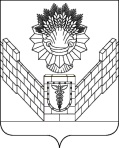 СОВЕТТБИЛИССКОГО СЕЛЬСКОГО ПОСЕЛЕНИЯТБИЛИССКОГО РАЙОНАРЕШЕНИЕот 26 апреля 2018 года                                                                      № 343ст-ца ТбилисскаяО порядке выплаты председателю Совета Тбилисского сельского поселения Тбилисского района денежной компенсации расходов на осуществление депутатских полномочий на непостоянной основеВ соответствии с Федеральным законом от 06 октября 2003 года № 131-ФЗ « Об общих принципах организации местного самоуправления в Российской Федерации», Законом Краснодарского края от 07 июня 2004 года № 717 – КЗ «О местном самоуправлении в Краснодарском крае, статьёй 34 устава Тбилисского сельского поселения Тбилисского района, с целью организации работы Совета Тбилисского сельского поселения Тбилисского района, обеспечения материально-технических условий для осуществления председателем Совета Тбилисского сельского поселения Тбилисского района своих полномочий на непостоянной основе, учитывая решение комиссии по вопросам местного самоуправления, Совет Тбилисского сельского поселения Тбилисского района р е ш и л:Утвердить порядок выплаты председателю Совета Тбилисскогосельского поселения Тбилисского района денежной компенсации расходов на осуществление депутатских полномочий на непостоянной основе согласно приложению.Считать утратившим силу решение Совета Тбилисского сельскогопоселения Тбилисского района от 25 февраля 2011 года № 301 «Денежные компенсации на покрытие расходов, связанных с осуществлением депутатской деятельности председателя Совета Тбилисского сельского поселения Тбилисского района».Контроль за выполнением настоящего постановления возложить напостоянную комиссию по экономике, бюджету, финансам, налогам и сборам (Скубачёв).Решение вступает в силу со дня его подписания.Глава Тбилисского сельскогопоселения Тбилисского района                                                       В.А. ЧвикаловПРИЛОЖЕНИЕУТВЕРЖДЁНрешением Совета Тбилисского сельского поселения Тбилисского районаот «26» апреля 2018 г. № ____ПОРЯДОКвыплаты председателю Совета Тбилисского сельского поселения Тбилисского района денежной компенсации расходов на осуществление депутатских полномочий на непостоянной основеНастоящий Порядок разработан в соответствии со ст. 53Федерального закона от 6 октября 2003 года № 131-ФЗ «Об общих принципах организации местного самоуправления в Российской Федерации», Законом Краснодарского края от 5 мая 2009 года № 1733-КЗ «О внесении изменений в Закон Краснодарского края «О местном самоуправлении в Краснодарском крае, определяет условия и устанавливает порядок выплаты председателю Совета Тбилисского сельского поселения Тбилисского района денежной компенсации расходов на осуществление депутатских полномочий на непостоянной основе (далее- компенсационные выплаты).Компенсационные выплаты председателю Совета Тбилисскогосельского поселения Тбилисского района, осуществляющего свои полномочия на непостоянной основе, предоставляются за счёт средств бюджета Тбилисского сельского поселения Тбилисского района.Размер компенсационных выплат устанавливается ежегодно, приформировании бюджета Тбилисского сельского поселения Тбилисского района и утверждения сметы расходов на обеспечение деятельности Совета Тбилисского сельского поселения Тбилисского района, исходя из планируемого личного участия председателя Совета Тбилисского сельского поселения Тбилисского района в мероприятиях, связанных с исполнением депутатских полномочий (сессии, заседания постоянных комиссий, приёмы граждан, встречи с избирателями), в размере 10 000 рублей за месяц.Компенсационные выплаты производятся председателю СоветаТбилисского сельского поселения Тбилисского района ежемесячно, исходя из фактического участия председателя Совета в мероприятиях, связанных с осуществлением депутатских полномочий, что подтверждается журналом учёта посещаемости председателя Совета Тбилисского сельского поселения Тбилисского района сессий, заседаний постоянных комиссий, отчётами о приёме граждан и встреч с избирателями.Условиями выплаты компенсации расходов, связанных сосуществлением депутатских полномочий на непостоянной основе, являются:- участие в сессиях Совета Тбилисского сельского поселения Тбилисского района;- организация заседаний постоянных комиссий Совета Тбилисского сельского поселения Тбилисского района;- приём граждан;- встречи с избирателями;- рассмотрение обращений граждан;- содействие депутатам Совета в осуществлении ими депутатских полномочий;- принятие мер по обеспечению гласности и учёту мнения населения в работе Совета.Глава Тбилисского сельскогопоселения Тбилисского района                                                       В.А. Чвикалов